Объявляется благодарностьза участие в конкурсе на лучшее изготовление поделок «Панно-цветочная фантазия», следующим родителям:Бакулиной Ларисе ВалерьевнеВиноградовой Марине ВладимировнеВиноградовой Светлане ЮрьевнеВурста Ирине АлексеевнеГлебовой Любовь АлександровнеЖолобовой Ольге МихайловнеЗагулиной Надежде ВикторовнеИпатовой Татьяне ГермановнеКуликовой Анне СергеевнеКозиной Анне НиколаевнеКабановой Любовь ВасильевнеФроловой Ольге НиколаевнеФокиной Елене АлександровнеЧагиной Ирине Николаевне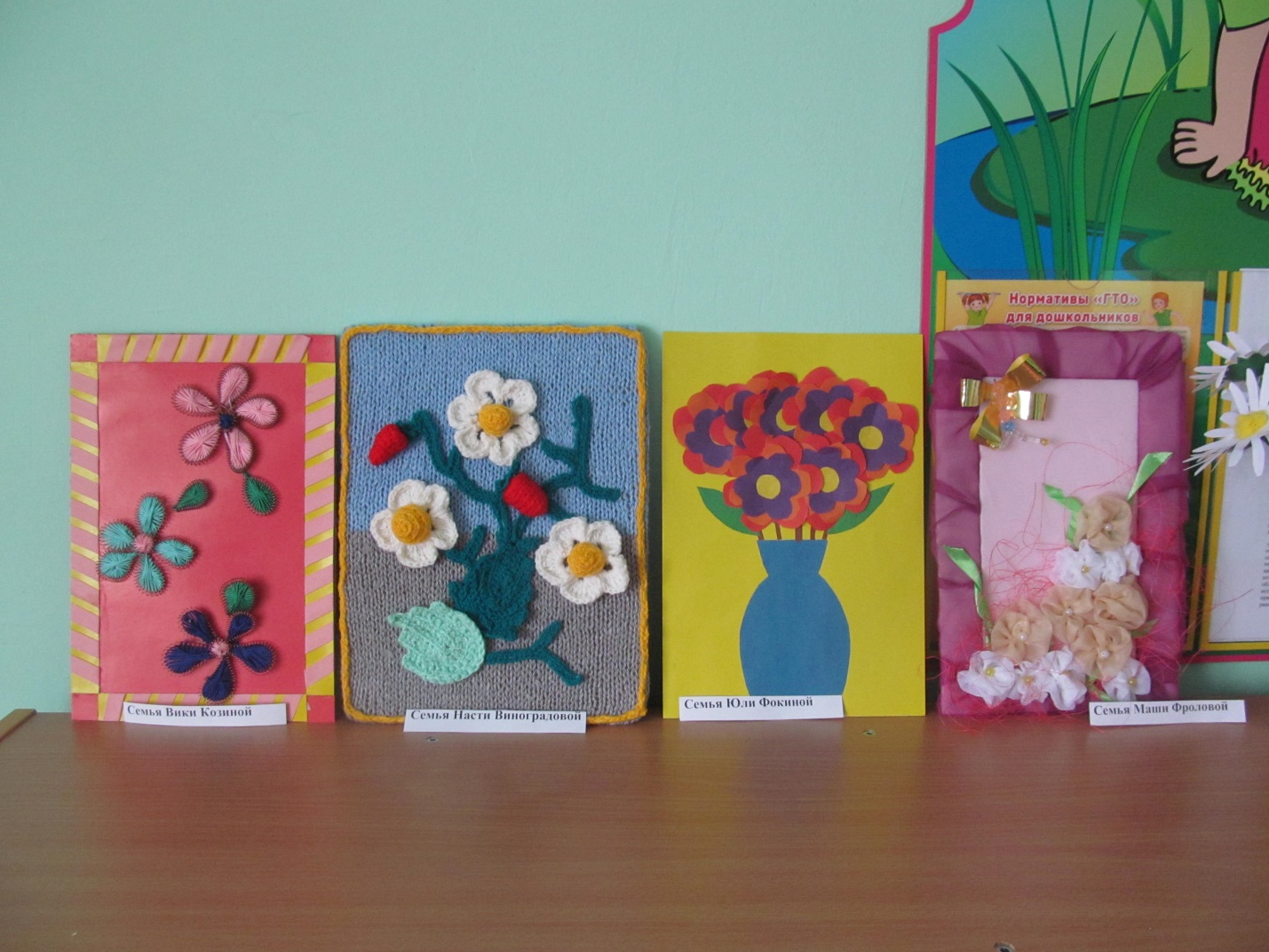 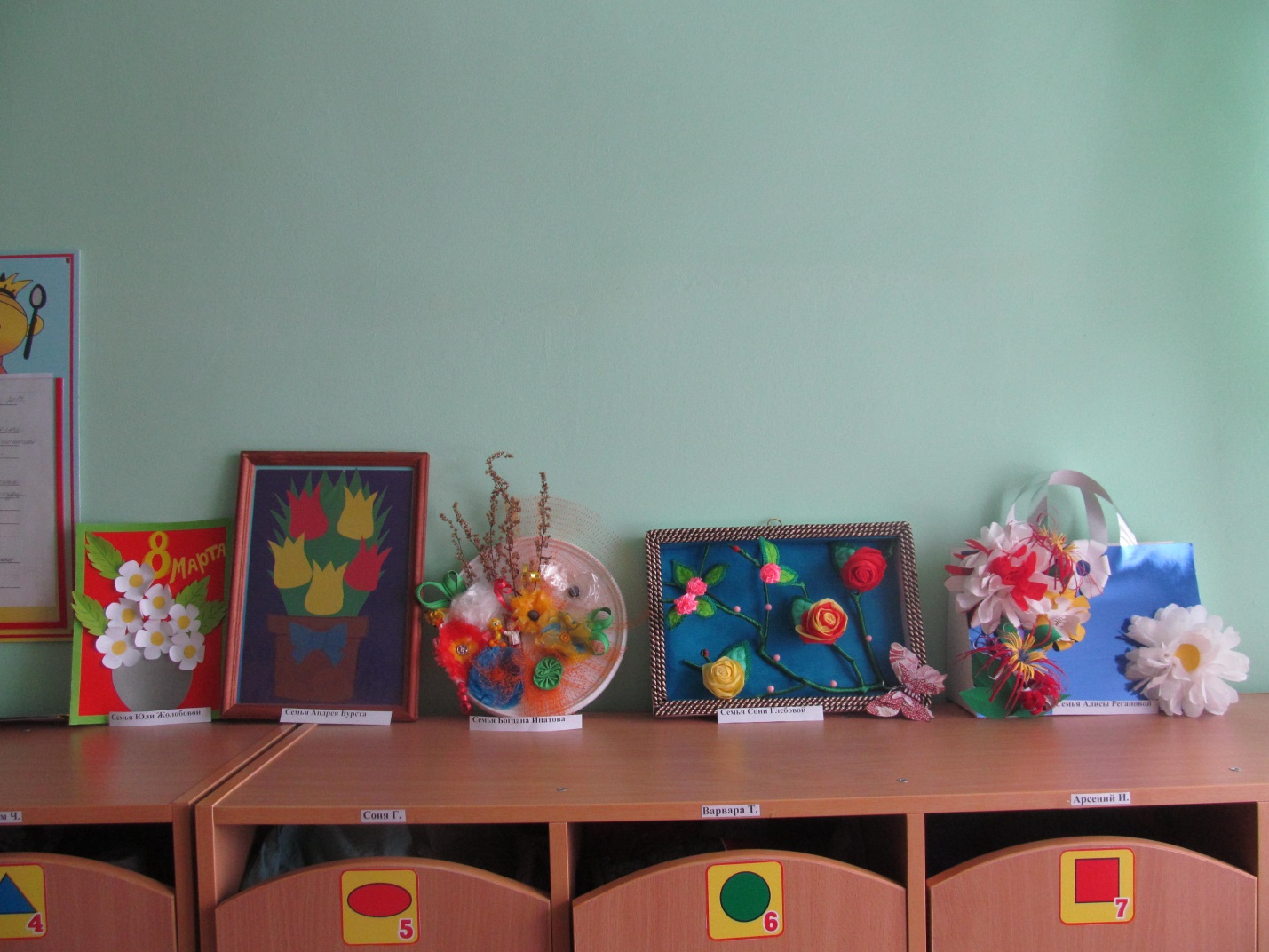 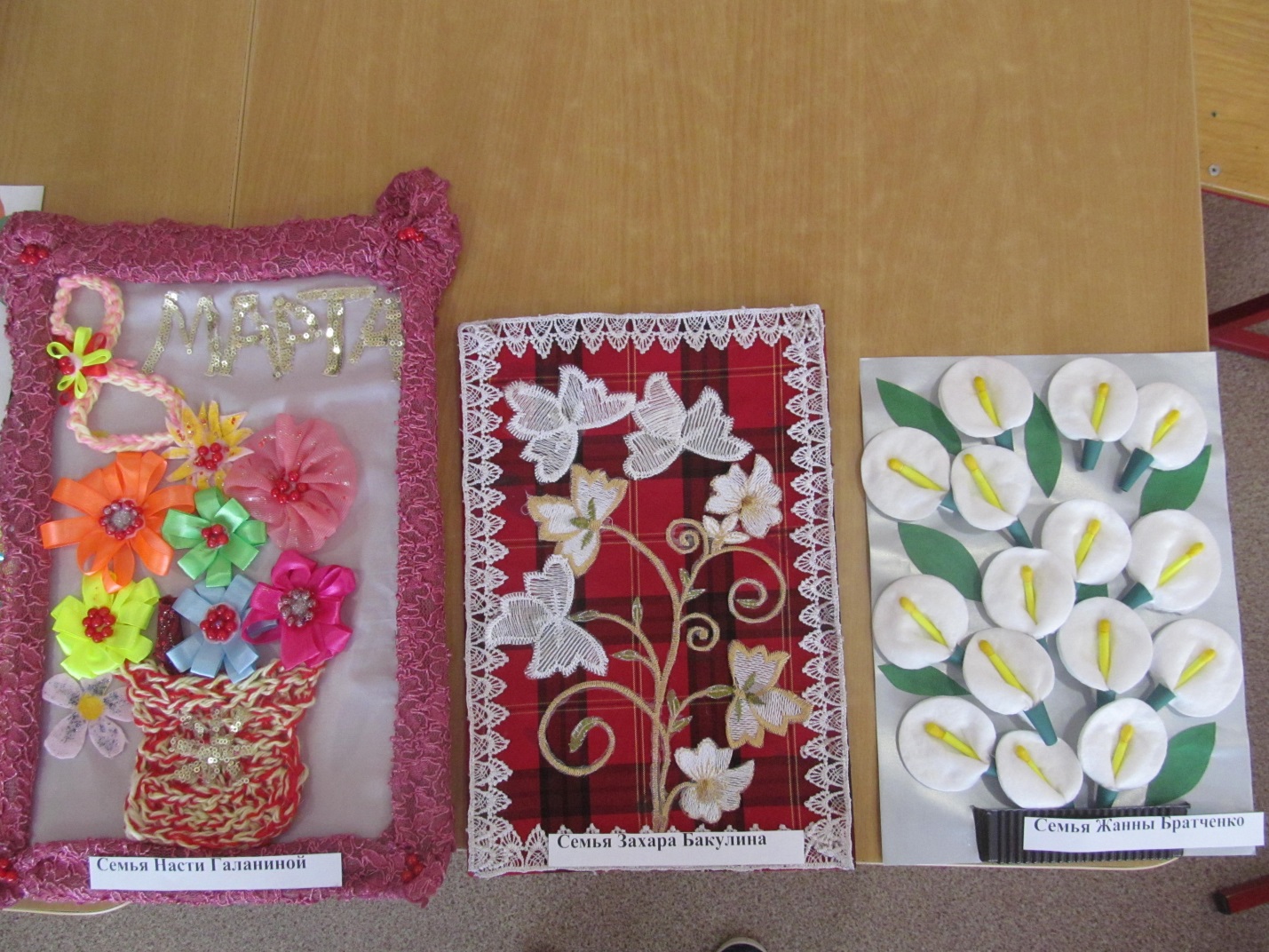 Администрация МДОУ№1Первое место в конкурсе поделок «Панно-цветочная фантазия» заняли семьи Маши Фроловой, Насти Виноградовой, Сони Глебовой. Первое место в конкурсе поделок «Панно-цветочная фантазия» заняли семьи Алисы Регановой, Богдана Ипатова, Вики Козиной, Жанны Братченко. Все семьи награждены грамотами и призами.